РЕШЕНИЯ НА ОБЩИНСКИ СЪВЕТ – НИКОПОЛ ОТ ПРОВЕДЕНОТО ЗАСЕДАНИЕНА  24.08.2022г.О Б Щ И Н С К И   С Ъ В Е Т  –  Н И К О П О ЛПРЕПИС-ИЗВЛЕЧЕНИЕ!от Протокол № 42от проведеното  заседание на 24.08.2022 г.първа точка от дневния редРЕШЕНИЕ№418/24.08.2022г.ОТНОСНО: Приемане на финансовия отчет /ФО/ на общинско търговско дружество "МБАЛ - Никопол" ЕООД, гр. Никопол, ЕИК: …………, за второто тримесечие на 2022 година.На основание чл. 21, ал. 1, т. 24  от ЗМСМА и чл. 2, ал. 3 от  Наредба № 39 за условията и реда за учредяване и упражняване правата на собственост в публични предприятия и търговски дружества с общинско участие в капитала, за участието на общината в граждански дружества и сключване на договори за съвместна дейност, във връзка с Решение № 350 от 28.04.2022 г. на Общински съвет – Никопол, Общински съвет- Никопол  Р Е Ш И:Общински съвет - Никопол приема финансовия отчет за второто тримесечие на  2022 г. на общинско търговско дружество: "МБАЛ - Никопол", ЕООД, гр. Никопол, ЕИК: …………..д-р  ЦВЕТАН АНДРЕЕВ -Председател на Общински Съвет – НикополО Б Щ И Н С К И   С Ъ В Е Т  –  Н И К О П О ЛПРЕПИС-ИЗВЛЕЧЕНИЕ!от Протокол № 42от проведеното  заседание на 24.08.2022 г.втора точка от дневния редРЕШЕНИЕ№419/24.08.2022г.ОТНОСНО: Годишен план за развитие на социалните услуги в община Никопол през 2023 г.На основание чл. 21, ал.1, т. 12 и ал.2, във връзка с чл.17, ал.1, т.7 от Закона за местното самоуправление и местната администрация и чл. 38 от Закона за социалните услуги, Общински съвет- Никопол  Р Е Ш И:1. Общински съвет – Никопол приема Годишен план за развитие на социалните услуги в Община Никопол през 2023 г. д-р  ЦВЕТАН АНДРЕЕВ -Председател на Общински Съвет – НикополР Е П У Б Л И К А   Б Ъ Л Г А Р И ЯО Б Л А С Т   П Л Е В Е НО Б Щ И Н А  Н И К О П О Л                                                                                                                                                                                          Проект!                                                                 Годишен план за развитие на социалните услуги в община Никопол                                                                             Планов период  2023 г. Съгласували:Мая Пенкова                                                                                                                             Ивелин СавовДиректор Дирекция „Социално подпомагане” Никопол                                                 Кмет на Община НикополАнелия ДимитроваПредседател на Съвета по въпросите на социалните услугиО Б Щ И Н С К И   С Ъ В Е Т  –  Н И К О П О ЛПРЕПИС-ИЗВЛЕЧЕНИЕ!от Протокол № 42от проведеното  заседание на 24.08.2022 г.трета точка от дневния редРЕШЕНИЕ№420/24.08.2022г.ОТНОСНО: Промяна на броя на потребителите на социалната услуга „Асистентска подкрепа“, считано от 01.09.2022 г.На основание чл. 21, ал. 1, т. 23 и ал. 2 от Закона за местното самоуправление и местната администрация, чл. 25, ал.1 и ал.2, т. 4 от Закона за социалните услуги, чл. 87, ал. 1 от Правилника за прилагане на Закона за социалните услуги и Заповед № РД01-1284/18.07.2022 г. на изпълнителния директор на АСП, Общински съвет- Никопол  Р Е Ш И:	1. Общински съвет Никопол приема, считано от 01.09.2022 г., промяна на броя на потребителите от 48 на 75 на социалната услуга „Асистентска подкрепа“, която се финансира от държавния бюджет, съгласно Националната карта на социалните услуги или друг еквивалентен документ/акт до нейното приемане, регламентиращ социалната услуга като делегирана от държавата дейност с осигурено финансиране, при условие, че необходимите средства за финансиране на социалната услуга са осигурени съгласно Закона за държавния бюджет на Република България за съответната календарна година.	2. Възлага на Кмета на Община Никопол в срок от 7 работни дни от датата на влизане в сила на настоящото решение, същото да се изпрати на Агенцията за социално подпомагане и на Агенцията за качеството на социалните услуги.д-р  ЦВЕТАН АНДРЕЕВ -Председател на Общински Съвет – НикополО Б Щ И Н С К И   С Ъ В Е Т  –  Н И К О П О ЛПРЕПИС-ИЗВЛЕЧЕНИЕ!от Протокол № 42от проведеното  заседание на 24.08.2022 г.четвърта точка от дневния редРЕШЕНИЕ№421/24.08.2022г.ОТНОСНО: Отдаване под наем на терен с площ от 18.50 кв.м. за поставяне на стационарен преместваем обект, представляващ самостоятелен търговски обект (павилион), съгласно схема утвърдена от главния архитект на община Никопол, определяща пространственото разположение на преместваемия обект в поземления имот, неговият вид, размер и функция, а именно: терен с площ от 18,50 кв.м. в застроен поземлен имот с идентификатор 51723.500.1355 по кадастралната карта и кадастралните регистри на град Никопол, с обща площ от 577 /петстотин седемдесет и седем/ кв.м, трайно предназначение на територията: урбанизирана, начин на трайно ползване: за друг обществен обект, комплекс, при съседи: 51723.500.21, 51723.500.22, 51723.500.1356, 51723.500.27, 51723.500.24, 51723.500.1226, актуван с Акт за публична общинска собственост № 4506 от 08.04.2016 г., за  срок от 5 /Пет/ години.На основание чл. 21, ал. 1, т. 8  от ЗМСМА,  чл. 8, ал. 9 и чл. 14, ал. 7 от ЗОС, чл. 22 от Наредбата № 3 за реда и условията за поставяне и принудително премахване на преместваеми обекти за търговски и други обслужващи дейности и  елементи на градското обзавеждане по чл. 56, ал. 1 от Закона за устройство на територията (ЗУТ) на територията на община Никопол, във вр. чл. 22 от Наредба № 6 за реда за придобиване, управление и разпореждане с общинско имущество в Община Никопол  и Решение № 396 от 23.06.2022 г. на Общински съвет – Никопол за допълване на Програмата за управление и разпореждане с имоти общинска собственост за 2022 година, приета с Решение № 322 от 25.02.2022 г. на Общински съвет - Никопол, Общински съвет- Никопол  Р Е Ш И:Общински съвет – Никопол дава съгласие в Програмата за управление и разпореждане с имоти общинска собственост за 2022 година, приета с Решение № 322/25.02.2022 г., последно допълвана с Решение № 396 от 23.06.2022 г. на Общински съвет – Никопол, в Раздел II „Описание на имотите, които Общината има намерение да предложи за предоставяне под наем, за продажба и за учредяване на ограничении вещни права”, в т. 5 „Отдаване под наем, чрез публичен търг или публично оповестен конкурс имоти”, в позиция 4: „Терени определени съгласно схемата за временните съоръжения за отдаване под наем по реда на Наредбата за реда и условията за поставяне на преместваеми съоръжения на територията на Община Никопол“,  да се включи част от следния общински имот, а именно: „Терен с площ от 18.50 кв.м. в застроен поземлен имот с идентификатор 51723.500.1355 по кадастралната карта и кадастралните регистри на град Никопол, с обща площ от 577 /петстотин седемдесет и седем/ кв.м, трайно предназначение на територията: урбанизирана, начин на трайно ползване: за друг обществен обект, комплекс, при съседи: 51723.500.21, 51723.500.22, 51723.500.1356, 51723.500.27, 51723.500.24, 51723.500.1226“, актуван с Акт за публична общинска собственост № 4506 от 08.04.2016 г., за поставяне на стационарен преместваем обект, представляващ самостоятелен търговски обект (павилион), съгласно схема утвърдена от главния архитект на община Никопол, определяща пространственото разположение на преместваемия обект в поземления имот, неговият вид, размер и функция.Общински съвет – Никопол дава съгласие да се отдаде под наем чрез публичен търг с явно наддаване част от следния общински имот, а именно:  „Терен с площ от 18.50 кв.м. в застроен поземлен имот с идентификатор 51723.500.1355 по кадастралната карта и кадастралните регистри на град Никопол, с обща площ от 577 /петстотин седемдесет и седем/ кв.м, трайно предназначение на територията: урбанизирана, начин на трайно ползване: за друг обществен обект, комплекс, при съседи: 51723.500.21, 51723.500.22, 51723.500.1356, 51723.500.27, 51723.500.24, 51723.500.1226“, актуван с Акт за публична общинска собственост № 4506 от 08.04.2016 г., за поставяне на стационарен преместваем обект, представляващ самостоятелен търговски обект (павилион), съгласно схема утвърдена от главния архитект на община Никопол, определяща пространственото разположение на преместваемия обект в поземления имот, неговият вид, размер и функция.Общински съвет – Никопол определя срок за отдаване под наем на терена, подробно описан в точка две на настоящото решение, за 5 /Пет/ години и определя начална тръжна цена съгласно Наредба за начални цени за отдаване под наем на общински обекти и терени със стопанско и административно предназначение в община Никопол.Общински съвет – Никопол оправомощава Кмета на Община Никопол да извърши всички правни и фактически действия по настоящото решение.д-р  ЦВЕТАН АНДРЕЕВ -Председател на Общински Съвет – НикополО Б Щ И Н С К И   С Ъ В Е Т  –  Н И К О П О ЛПРЕПИС-ИЗВЛЕЧЕНИЕ!от Протокол № 42от проведеното  заседание на 24.08.2022 г.пета точка от дневния редРЕШЕНИЕ№422/24.08.2022г.ОТНОСНО: Намаляване с 30 /тридесет/ на сто повторно на първоначално определената начална тържна цена за продажба чрез публичен търг на имот - частна общинска собственост, актуван с АОС № 4072 от 24.09.2021 г., представляващ: Бивш ресторант за търговска дейност, находящ се в УПИ II, стр. кв. 1а, по регулационния план на с. Асеново, община Никопол, област Плевен.На основание чл. 21, ал. 1, т. 8 от Закона за местното самоуправление и местната администрация, във връзка с чл. 35, ал. 1 и чл. 41, ал. 2 от Закона за общинска собственост, чл. 55, ал. 1, т. 1, чл. 58, ал. 1 и чл. 84, ал. 5 от Наредба № 6 за реда за придобиване, управление и разпореждане с общинско имущество на Община Никопол, във връзка с Решение № 269 от 27.09.2021 г., Решение № 281 от 28.10.2021 г. и Решение № 295 от 17.12.2021 г. на  Общински Съвет – Никопол, Общински съвет- Никопол  Р Е Ш И:Общински съвет – Никопол дава съгласиe да се намали цената на имота от първоначалната определена с 30 /тридесет/ на сто повторно и да се извърши продажба на недвижим имот – частна общинска собственост, актуван с АОС № 4072 от 24.09.2021 г., представляващ: Бивш ресторант за търговска дейност, находящ се в УПИ II, стр. кв. 1а, по регулационния план на с. Асеново, община Никопол, област Плевен.Общински съвет – Никопол определя продажбата на имота, подробно описан в точка едно на настоящото решение, да се извърши чрез публичен търг с явно надаване, с начална тръжна  цена, както следва:или началната тръжна цена за имота е в размер на 14 672 лева /Четиринадесет хиляди шестстотин седемдесет и два лева/ без ДДС.3.	Общински съвет – Никопол оправомощава Кмета на Община Никопол да извърши всички правни и фактически действия, произтичащи от настоящото решение.д-р  ЦВЕТАН АНДРЕЕВ -Председател на Общински Съвет – НикополО Б Щ И Н С К И   С Ъ В Е Т  –  Н И К О П О ЛПРЕПИС-ИЗВЛЕЧЕНИЕ!от Протокол № 42от проведеното  заседание на 24.08.2022 г.шеста точка от дневния редРЕШЕНИЕ№423/24.08.2022г.ОТНОСНО: Продажба на имот частна общинска собственост, представляващ УПИ XVII /седемнадесет римско/, стр. кв. 29 /двадесет и девет/, с площ 576.00 кв.м. /Петстотин седемдесет и шест квадратни метра/ по регулационния план на с. Санадиново, община Никопол, област Плевен, при съседи и граници на имота: улица, УПИ  IV – 285 на наследниците на Игнат Атанасов Русков и УПИ XVI – общински имот, актуван с Акт за общинска собственост № 5017 от 15.06.2022 г. на собственника на законно построения в него гараж.На основание чл. 21, ал. 1, т. 8 от Закона за местното самоуправление и местната администрация, във връзка с чл. 35, ал. 3 и чл. 41, ал. 2 от Закона за общинската собственост, чл. 60 от Наредба № 6 за реда за придобиване, управление и разпореждане с общинско имущество на Община Никопол и Решение № 396 от 23.06.2022 г. на Общински съвет – Никопол за допълване на Програмата за управление и разпореждане с имоти общинска собственост за 2022 година, приета с Решение № 322 от 25.02.2022 г. на Общински съвет - Никопол, Общински съвет- Никопол  Р Е Ш И:Общински съвет – Никопол дава съгласие да се включи  в Програмата за управление и разпореждане с имоти общинска собственост за 2022 година, приета с Решение № 322/25.02.2022 г., изменена и допълнена с Решение 396 от 23.06.2022 г. , като в раздел II: „Описание на имотите, които Общината има намерение да предложи за предоставяне под наем, за продажба и за учредяване на ограничении вещни права” в т. 2  „Продажби по реда на чл. 35, ал. 3 от ЗОС” се добавя под нова точка две следния имот, представляващ:…“УПИ XVII /седемнадесет римско/, стр. кв. 29 /двадесет и девет/, с площ 576.00 кв.м. /Петстотин седемдесет и шест квадратни метра/ по регулационния план на с. Санадиново, община Никопол, област Плевен, при съседи и граници на имота: улица, УПИ  IV – 285 на наследниците на Игнат Атанасов Русков и УПИ XVI – общински имот, актуван с Акт за общинска собственост № 5017 от 15.06.2022 г.”…Общински съвет – Никопол дава съгласието си да се извърши разпореждане чрез продажба на УПИ XVII /седемнадесет римско/, стр. кв. 29 /двадесет и девет/, с площ 576.00 кв.м. /Петстотин седемдесет и шест квадратни метра/ по регулационния план на с. Санадиново, община Никопол, област Плевен при съседи и граници на имота: улица, УПИ  IV – 285 на наследниците на Игнат Атанасов Русков и УПИ XVI – общински имот, на собственика на гаража разположен в имота – Румен Иванов Кънчев, ЕГН: 710802…., без търг или конкурс по пазарна цена, която е в размер на 1 840.00 /Хиляда осемстотни и четиридесет лева/ без ДДС.Общински съвет – Никопол оправомощава Кмета на Община Никопол в съответствие с чл. 35, ал. 3 от ЗОС да издаде заповед и сключи договор за покупко-продажба за имота описан в точка едно на настоящото решение.Общински съвет – Никопол оправомощава Кмета на Община Никопол да извърши всички правни и фактически действия, произтичащи от настоящото решение.д-р  ЦВЕТАН АНДРЕЕВ -Председател на Общински Съвет – НикополО Б Щ И Н С К И   С Ъ В Е Т  –  Н И К О П О ЛПРЕПИС-ИЗВЛЕЧЕНИЕ!от Протокол № 42от проведеното  заседание на 24.08.2022 г.седма точка от дневния редРЕШЕНИЕ№424/24.08.2022г.ОТНОСНО: Ползване на дървесина от горски територии общинска собственост през 2022 г.  На основание чл. 21, ал. 1, т. 8 от ЗМСМА, чл. 111, ал. 1 и ал. 2, чл. 112, ал. 1, т. 1 от Закона за горите, чл. 80, ал. 2, т. 1 и ал. 8 от Правилника за прилагане на Закона за горите, чл. 5, ал. 1, т. 1 и ал. 3 от Наредбата за условията и реда за възлагане изпълнението на дейности в горски територии - държавна и общинска собственост и за ползването на дървесина и недървесни горски продукти и във връзка с Решение № 311/28.01.2022 година, Общински съвет- Никопол  Р Е Ш И:Общински съвет  - Никопол определя ползването на дървесината по одобрен Годишен план за горски територии общинска собственост за  2022 година, да се извърши чрез продажба на стояща дървесина на корен.Определя таксата на стояща дървесина на корен на 1 /един/ пр.куб.м дървесина в размер на 40 /четиридесет/ лева без ДДС за пр.куб.м дърва.Добитата дървесина от имотите да се предостави за огрев на местното население, общински учебни заведения и други общински бюджетни организации. Процедурата по осигуряване на дърва за огрев да се организира от служители на общинска администрация, кметове на кметства, кметски наместници и  представител на дружеството, на което е възложено управлението на общинските горски територии.Оправомощава Кмета на общината да възложи добива на дървесина, съгласно сключения договор за възлагане управлението на горски територии общинска собственост по реда на чл. 181, ал. 1, т. 3 от Закона за горите.Възлага на Кмета на общината за извърши всички действия за правилно и законосъобразно изпълнение на настоящото решение.д-р  ЦВЕТАН АНДРЕЕВ -Председател на Общински Съвет – Никопол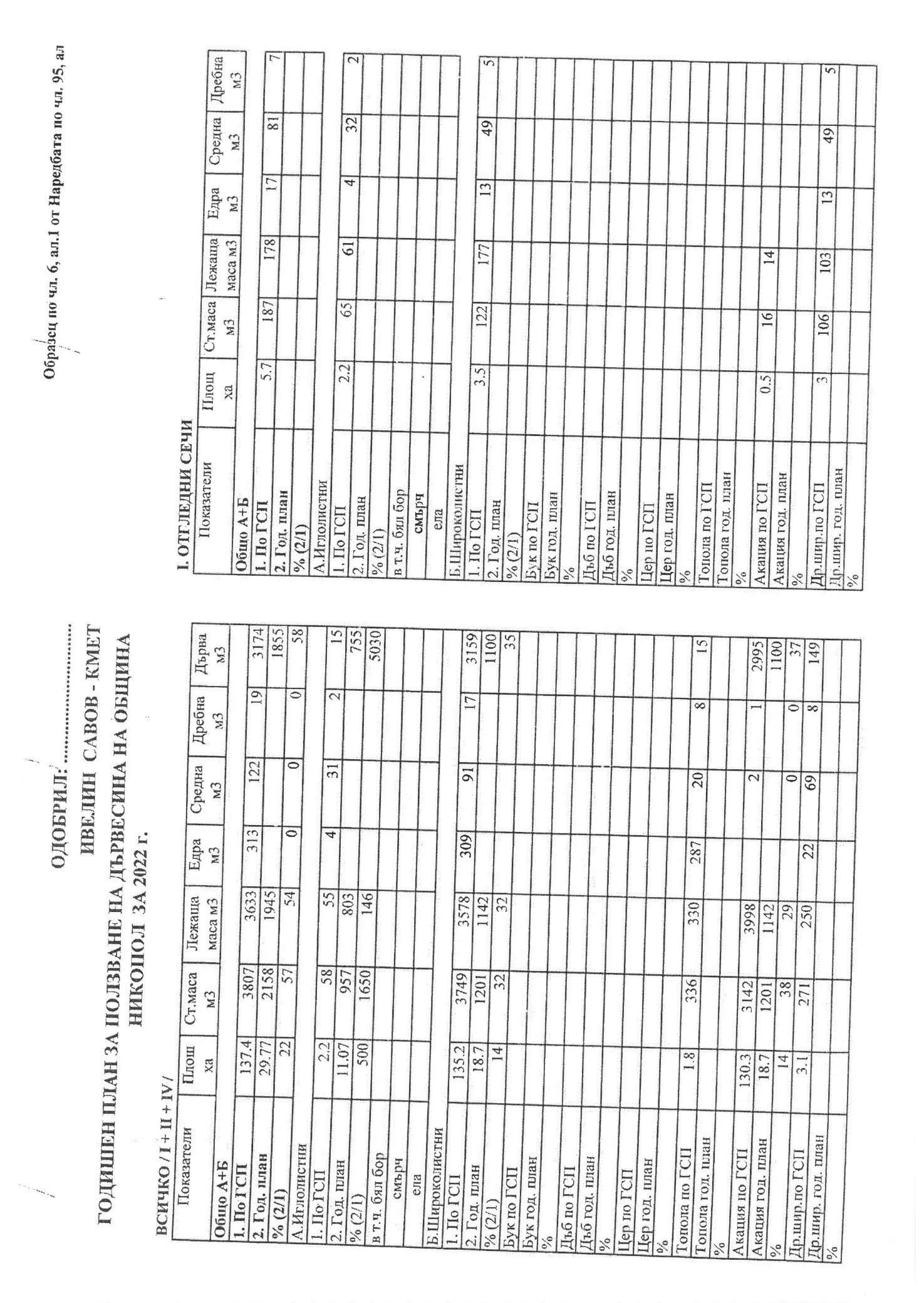 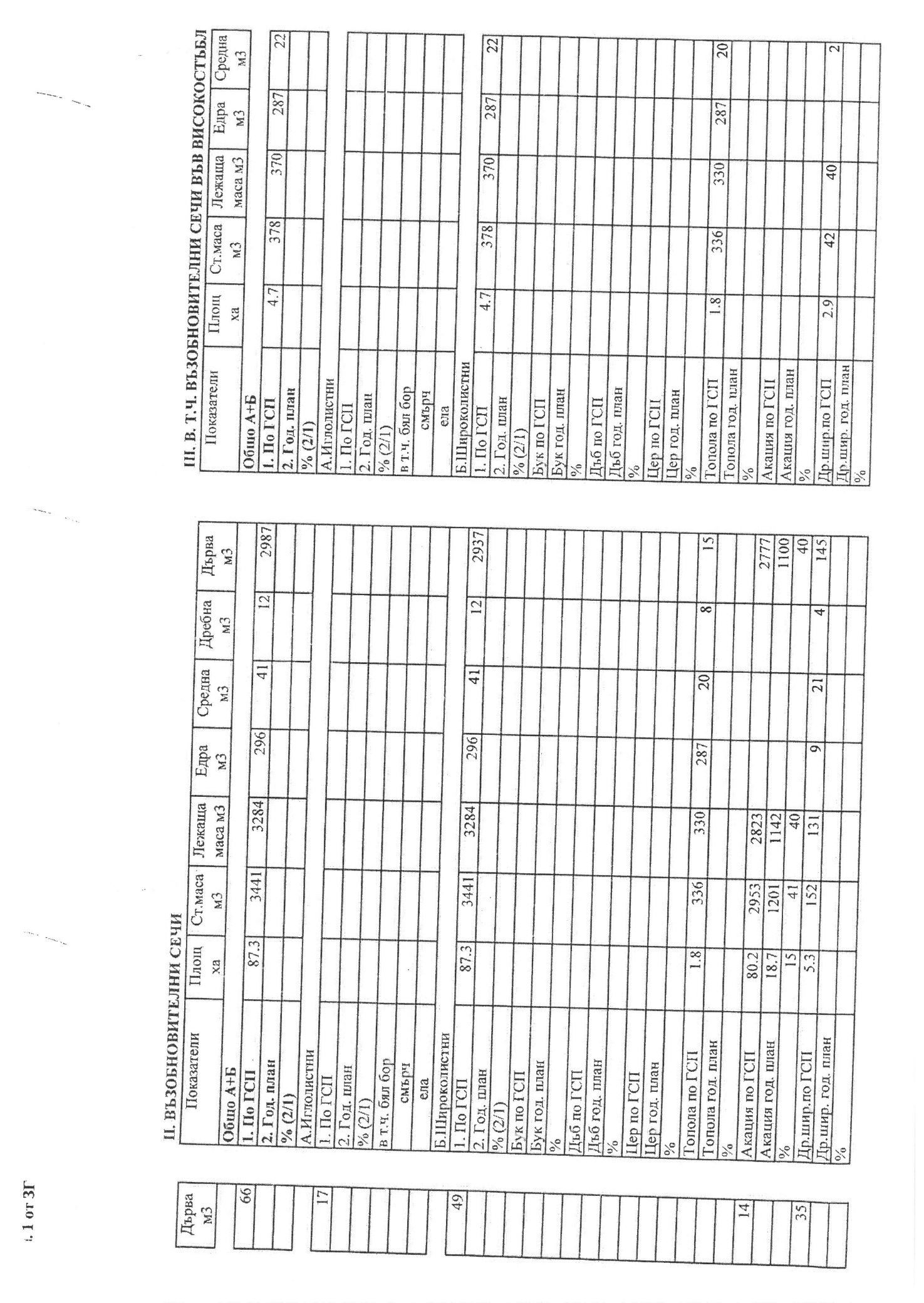 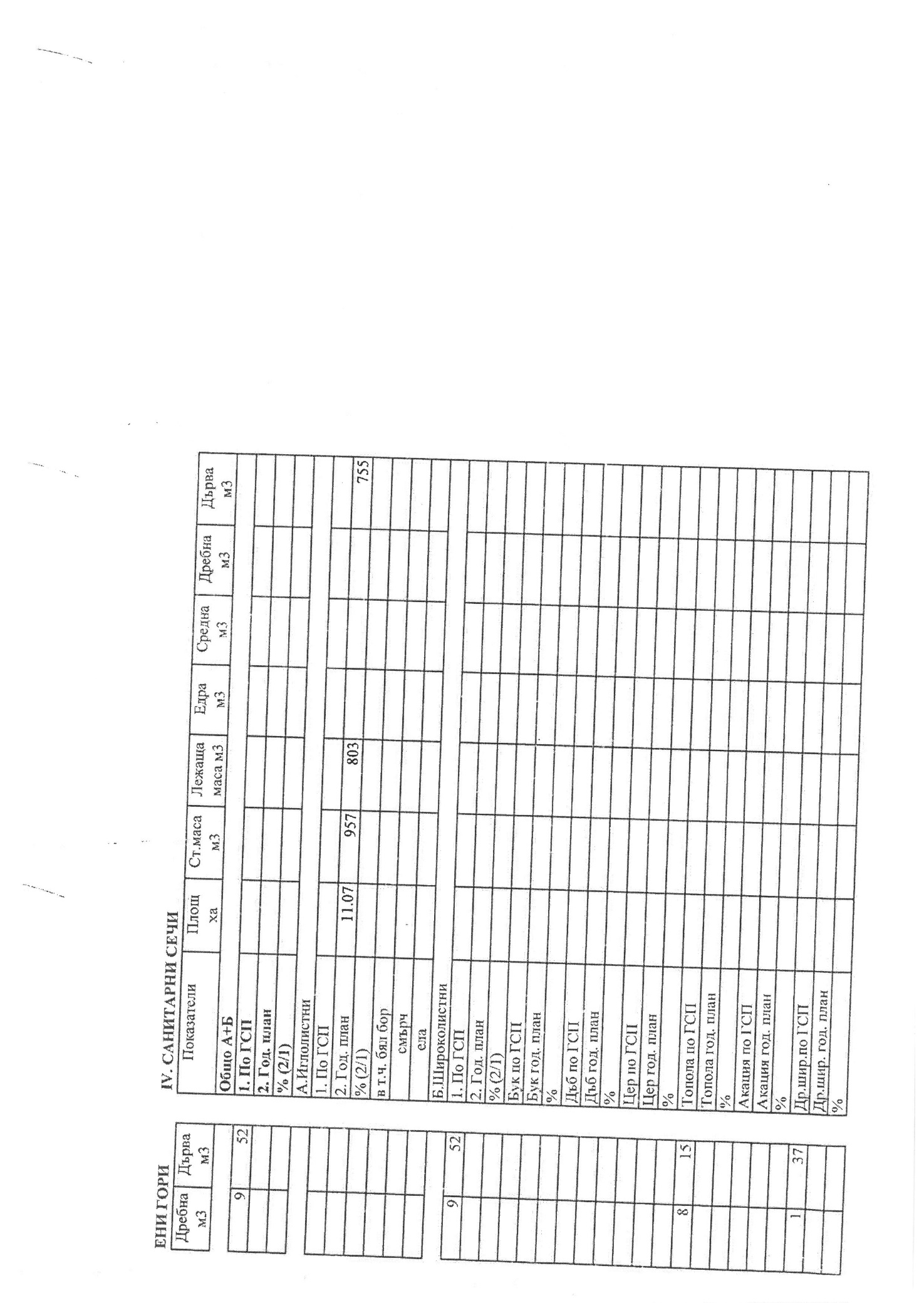 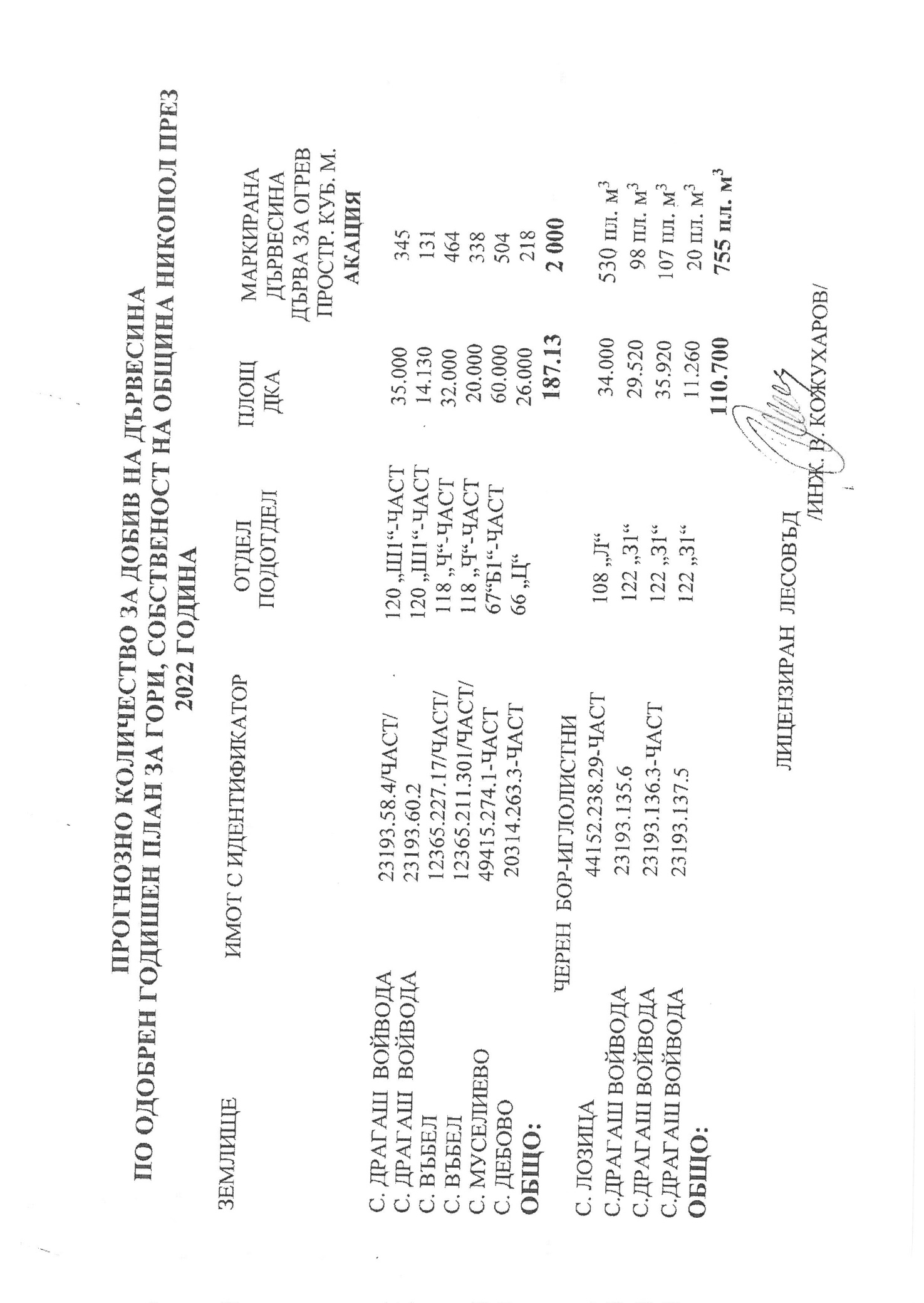 О Б Щ И Н С К И   С Ъ В Е Т  –  Н И К О П О ЛПРЕПИС-ИЗВЛЕЧЕНИЕ!от Протокол № 42от проведеното  заседание на 24.08.2022 г.осма точка от дневния редРЕШЕНИЕ№425/24.08.2022г.ОТНОСНО: Приемане на Отчета за касовото изпълнение на бюджета, на сметките за средства от Европейския съюз и на сметките за чужди средства към 31.12.2021 година на Община Никопол, по натурални и стойностни показатели. Приемане на Одитен доклад №0100302022 от 04.08.2022 г. на Сметната палата за извършен финансов одит на консолидирания годишен финансов отчет на Община Никопол за 2021 г.На основание чл. 21, ал. 1, т. 6 от Закона за местното самоуправление и местната администрация, чл. 140, ал. 1, 2 и 3 от Закона за публичните финанси, чл. 9 от Закона за общинския дълг и чл. 54, ал. 2, т. 4 от Наредбата за условията и реда за съставяне на тригодишна бюджетна прогноза за местните дейности и за съставяне, приемане, изпълнение и отчитане на бюджета на Община Никопол, Общински съвет- Никопол  Р Е Ш И:Приема отчетната информация за касово изпълнение на бюджета, на сметките за средства от Европейския съюз и на сметките за чужди средства към 31.12.2021 година на Община Никопол, по доклада на кмета на Община Никопол съгласно приложение №5.Приема натуралните и стойностни показатели  към отчета за касово изпълнение на бюджета към 31.12.2021 година на Община Никопол, съгласно приложение №2.Приема натуралните и стойностни показатели  към отчета за касово изпълнение на сметките за средства от Европейския съюз и на сметките за чужди средства към 31.12.2021 година на Община Никопол, съгласно приложение №3.Приема натуралните и стойностни показатели към отчета за изпълнението на капиталовите разходи към 31.12.2021 г., в т.ч. за действително извършените разходи по проекти, мерки и програми, финансирани със средства от Европейския съюз и свързаното с тях национално и общинско съфинансиране,  съгласно приложение № 1.Приема годишния разчет за разходите на второстепенните разпоредители с бюджет, кметствата, кметските наместничества и субсидираните дейности при Община Никопол към 31.12.2021 г., съгласно приложение № 4.Приема годишния отчет за състоянието на общинския дълг, издадените общински гаранции, съотношението на плащанията, дълга на лицата по чл. 8а от Закона за общинския дълг и издадените от тях гаранции през 2021 г. на Община Никопол, съгласно форма - приложение №15 (по образец на Министерството на финансите, утвърден с указание ФО-03/25.03.2022 г. на министъра на финансите).Приема подробен годишен отчет за състоянието на общинския дълг към 31.12.2021 г., съгласно приложение № 6.Приема подробен годишен отчет и информация за състоянието на  дълга на лицата по чл. 8а от Закона за общинския дълг - търговските дружества с общинско участие в капитала към 31.12.2021 г., съгласно приложение № 7.Приема Одитен доклад №0100302022 от 04.08.2022 г. на Сметната палата за извършен финансов одит на консолидирания годишен финансов отчет на Община Никопол за 2021 г., приложен към настоящото Решение.д-р  ЦВЕТАН АНДРЕЕВ -Председател на Общински Съвет – НикополО Б Щ И Н С К И   С Ъ В Е Т  –  Н И К О П О ЛПРЕПИС-ИЗВЛЕЧЕНИЕ!от Протокол № 42от проведеното  заседание на 24.08.2022 г.девета точка от дневния редРЕШЕНИЕ№426/24.08.2022г.ОТНОСНО: приемане на Отчета и уточнения план за касовото изпълнение на бюджета, на сметките за средства от Европейския съюз и на сметките за чужди средства към 30.06.2022 година на Община Никопол, по натурални и стойностни показатели.На основание чл. 21, ал. 1, т. 6 от Закона за местното самоуправление и местната администрация, чл. 124, 127 и 137 от Закона за публичните финанси и чл. 54, ал. 2 от Наредбата за условията и реда за съставяне на тригодишна бюджетна прогноза за местните дейности и за съставяне, приемане, изпълнение и отчитане на бюджета на Община Никопол, Общински съвет-Никопол Р Е Ш И:Приема отчета и уточнения план за касовото изпълнение на бюджета, на сметките за средства от Европейския съюз и на сметките за чужди средства към 30.06.2022 година на Община Никопол, по натурални и стойностни показатели, съгласно приложение № 3.Приема натуралните и стойностни показатели към отчета за изпълнението на капиталовите разходи към 30.06.2022 г., съгласно приложение № 1.Приема натуралните и стойностни показатели по уточнения план на капиталовия разчет към 30.06.2022 г., съгласно приложение № 2.Приема отчетната информация за касово изпълнение на бюджета, на сметките за средства от Европейския съюз и на сметките за чужди средства към 30.06.2022 г. на Община Никопол, по доклада на кмета на Община Никопол съгласно приложение №4.д-р  ЦВЕТАН АНДРЕЕВ -Председател на Общински Съвет – НикополО Б Щ И Н С К И   С Ъ В Е Т  –  Н И К О П О ЛПРЕПИС-ИЗВЛЕЧЕНИЕ!от Протокол № 42от проведеното  заседание на 24.08.2022 г.десета точка от дневния редРЕШЕНИЕ№427/24.08.2022г.ОТНОСНО: Актуализация на бюджета на Община Никопол за 2022 г. На основание чл. 21, ал. 1, т. 6 и т. 23 от Закона за местното самоуправление и местната администрация, чл. 124 от Закона за публичните финанси, § 13 от Закона за изменение и допълнение на Закона за държавния бюджет на Република България за 2022 г. (ДВ, бр. 18 от 05.07.2022 г.) и приложимите към него нормативни и административни документи, както и на основание чл. 134 от Търговския закон, Общински съвет-Никопол Р Е Ш И:1.Във връзка със Становище на Обществения съвет за съдействие и контрол при осъществяване на дейностите по социалното подпомагане в Община Никопол от заседание, проведено на  09.08.2022 г., да се изплатят еднократни финансови помощи, както следва:1.1.На А. М. от …….., ул. „…..“ №….., в размер на 200 лева, за лечение, по Заявление с вх. №94-1315/13.07.2022 г.;На М. П. от ….., ул. „……“ № …, в размер на 200 лева, за лечение, по Заявление с вх. №94-1188/28.06.2022 г.Допълнителните трансфери, за изпълнение на мерки във връзка с COVID-19 в размер до 193 330 лв. (без средствата, определени за субсидиране на пътнически превози по междуселищни автобусни линии), одобрени  с чл. 1, ал. 5, т. 14 от Закона за държавния бюджет на Република България за 2021 г., ПМС № 326 от 12 октомври 2021 г. и предоставени на общината с писмо № ФО-77/20.10.2021 г. на министъра на финансите, се  утвърждават за разходи, за изпълнение на мерки във връзка с COVID-19 и за издръжка.Утвърдените, извършените и отчетените до момента разходи за изпълнение на мерки във връзка с COVID-19 по ПМС № 326 от 12 октомври 2021 г. (без средствата, определени за субсидиране на пътнически превози по междуселищни автобусни линии),  изцяло или частично могат да бъдат трансформирани в разходи, с източник приходи за местни дейности на общината с нецелеви (общ) характер.За извършените разходи по ПМС № 326 от 12 октомври 2021 г., в дирекция „ФСД“ на общината се съставя ежемесечен, а в края на 2022 г. и обобщен финансов отчет, съдържащ заверени ксерокопия на относимата финансова документация.Неусвоените средства, предоставени по ПМС № 326 от 12 октомври 2021 г., се възстановяват в държавния бюджет в срок до 20 декември 2022 г.Въвеждат се допълнителни капиталови обекти по ПМС 229/29.07.2022 г., съгласно Приложение № 1, към м.08.2022 г., както следва:3.1. „Бетонобъркачка, 1 бр. за гр. Никопол“ на стойност 2 350 лв., с година начало/край 2022/2022 г., с източник целева субсидия за капиталови разходи за 2022 г.3.2. Моторен храсторез, 2 бр. за с.Драгаш войвода, с единична цена 1 700 лв. и обща стойност 3 400 лв., с година начало/край 2022/2022 г., с източник целева субсидия за капиталови разходи за 2022 г.3.3. Гуми, 4 бр. за Багер-товарач TEREX 970, с рег. № ЕН 05667, за местна дейност 606 „Изграждане, ремонт и поддържане на уличната мрежа“, с единична цена 1 300 лв. и обща стойност 5 200 лв., с година начало/край 2022/2022 г., с източник целева субсидия за капиталови разходи за 2022 г.4. Община Никопол, в качеството си на едноличен собственик на капитала на „МНОГОПРОФИЛНА БОЛНИЦА ЗА АКТИВНО ЛЕЧЕНИЕ-Никопол” ЕООД, гр.Никопол (МБАЛ-НИКОПОЛ), да внесе при необходимост, допълнителна парична вноска (ДПВ) в „МБАЛ-НИКОПОЛ” ЕООД гр.Никопол, поради временна необходимост от парични средства на дружеството в размер до  135 412,79 лв., през 2022 г. и 2023 г.ДПВ се предоставя за изпълнението на проект, с наименование: „Укрепване капацитета на болничната мрежа за реакция при кризи“, по процедура „BG16RFOP001-9.001 Мерки за справяне с пандемията“, по приоритетна ос 9 „Подкрепа на здравната система за справяне с кризи“, с номер от ИСУН: BG16RFOP001-9.001-0002-C01, по ОП „Региони в растеж“ 2014-2020 г. и Бенефициент Министерство на здравеопазването, с конкретен ползвател на инвестицията МБАЛ-Никопол. С ДПВ се извършва предварително разплащане на разходите, преди тяхното верифициране и възстановяване от Управляващия орган. ДПВ може да се отпуска частично или изцяло (еднократно), въз основа на искане/ния от управителя на болницата;ДПВ, предоставяна с настоящото решение, е с източник приходите за местни дейности, временно свободните средства по бюджета на общината, включително постъпленията от продажба на общински нефинансови активи, постъпленията от приватизация, постъпленията от сметките за чужди средства.Определя срок за връщане на ДПВ на Община Никопол по настоящото решение до 20.12.2023 г. Върху ДПВ не се дължи лихва.МБАЛ-Никопол възстановява на Община Никопол ДПВ в срок до три работни дни от получаване на всеки транш верифицирани разходи от Управляващия орган по проекта.Задължава Кмета на Община Никопол да предприеме всички необходими фактически и правни действия за внасяне на ДПВ по сметка на „МБАЛ-Никопол” ЕООД гр.Никопол, както и сключването на договор за безлихвен заем.Утвърждава актуализация на общинския бюджет, във връзка с допълнителния разчет по т.1-4, както следва:5.1.По бюджета на Първостепенния разпоредител с бюджет - за гр.Никопол:д-р  ЦВЕТАН АНДРЕЕВ -Председател на Общински Съвет – НикополПриложение №1УТОЧНЕН ПЛАН              			 на целевите средства за  капиталови разходи към м.08.2022 година на Община Никопол, код 6507 (в т.ч. по чл.51 от ЗДБРБ за 2022 г.: 698 800 лв. целева субсидия за капиталови разходи (КР)(За) трансформиране/и по реда на чл.55 от ЗДБРБ за 2022 г.: 160 155 лв. За капиталови разходи от цел. субс-я за 2022 г.: 538 645 лв.Таблица № 1																			   (в лева)             Приложение № 1            Приложение № 1  Приложение № 1Приложение № 1   Приложение № 1Приложение № 1         Приложение № 1Забележка: Капиталовият разчет включва 10 950 лв. /обекти, поредни номера 40, 41 и 42/ от допълнително одобрените капиталови трансфери за Община Никопол с ПМС 229/29.07.2022 г. в общ размер 221 400 лв.         Приложение № 1УТОЧНЕН ПЛАНна целевите средства за капиталови разходи по чл.51 от ЗДБРБ за 2022,  трансформирани  по реда на чл.55 от ЗДБРБ за 2022 г. в трансфер за други целеви разходи на общината за извършиване на неотложни ТЕКУЩИ РЕМОНТИ на общински пътища, на улична мрежа и на сгради, публична общинска собственост на Община Никопол   	Таблица 2															(в лева)О Б Щ И Н С К И   С Ъ В Е Т  –  Н И К О П О ЛПРЕПИС-ИЗВЛЕЧЕНИЕ!от Протокол № 42от проведеното  заседание на 24.08.2022 г.единадесета точка от дневния редРЕШЕНИЕ№428/24.08.2022г.ОТНОСНО: Кандидатстване на Община Никопол с проект „Реконструкция и/или рехабилитация на улици в Община Никопол“, по  процедура чрез подбор  № BG06RDNP001-7.017 – Улици „строителство, реконструкция и/или рехабилитация на нови и съществуващи улици и тротоари и съоръжения и принадлежностите към тях“ по Подмярка 7.2. „Инвестиции в създаването, подобряването или разширяването на всички видове малка по мащаби инфраструктура“ от Мярка 7 „Основни услуги и обновяване на селата в селските райони“ от Програма за развитие на селските райони 2014 – 2020 г.На основание чл.21, ал.1, т.8 и т.23 от ЗМСМА и във връзка с Насоки за кандидатстване по процедура на подбор на проекти № BG06RDNP001-7.017: Улици „Строителство, реконструкция и/или рехабилитация на нови и съществуващи улици и тротоари и съоръжения и принадлежностите към тях“ по Подмярка 7.2. от Програма за развитие на селските райони 2014 – 2020 г., Общински съвет-Никопол Р Е Ш И:Общински съвет – Никопол дава съгласие Община Никопол да кандидатства с проект Реконструкция и/или рехабилитация на улици в Община Никопол“ по подмярка 7.2. „Инвестиции в създаването, подобряването или разширяването на всички видове малка по мащаби инфраструктура“ от ПРСР 2014-2020 г., процедура чрез подбор  № BG06RDNP001-7.017: Улици „строителство, реконструкция и/или рехабилитация на нови и съществуващи улици и тротоари и съоръжения и принадлежностите към тях“.Проект „Реконструкция и/или рехабилитация на улици в Община Никопол“ отговаря на целите на Общинския план за развитие за периода 2014-2020 г. и на Плана за интегрирано развитие на Община Никопол за периода 2021-2027 г.Общински съвет – Никопол упълномощава и възлага на Кмета на Община Никопол последващите действия за кандидатстване, подготовка и изпълнение на проекта.д-р  ЦВЕТАН АНДРЕЕВ -Председател на Общински Съвет – НикополО Б Щ И Н С К И   С Ъ В Е Т  –  Н И К О П О ЛПРЕПИС-ИЗВЛЕЧЕНИЕ!от Протокол № 42от проведеното  заседание на 24.08.2022 г.дванадесета точка от дневния редРЕШЕНИЕ№429/24.08.2022г.ОТНОСНО: Одобряване на ПУП на обект: „Кариера за добив и първична преработка на варовици“, находище „Кубрат“, местност: „Точищата“ и местност: „Над тръбата“ землище село Муселиево, община Никопол на основание постъпило искане с вх. № 26-463 от 27.07.2022 г. от „Тони Тодоров“ ООД, ЕИК: …………… със седалище и адрес на управление: гр. …., кв. „………“ № …...На основание чл. 21, ал. 1, т. 11 от ЗМСМА и във връзка с чл. 129 от ЗУТ е необходимо да се вземе решение за одобряване на изготвения проекта за частично изменение на ПУП и от страна на органа на местно самоуправление, Общински съвет-Никопол Р Е Ш И:Одобрява проект за частично изменение на ПУП за обект: „Кариера за добив и първична преработка на варовици“, находище „Кубрат“, местност: „Точищата“ и местност: „Над тръбата“ землище село Муселиево, община Никопол. Възлага на Кмета на Община Никопол да предприеме всички необходими правни и фактически действия по настоящото решение.д-р  ЦВЕТАН АНДРЕЕВ -Председател на Общински Съвет – Никопол№Вид дейност / услуга / статусОписание на дейността (какво е планирано за периода)Местополо-жение (нас.място)Максимален брой потребителиВремеви график за 2022 г.Времеви график за 2022 г.Времеви график за 2022 г.Времеви график за 2022 г.Финансиране Изпълняваща организация, отговорник№Вид дейност / услуга / статусОписание на дейността (какво е планирано за периода)Местополо-жение (нас.място)Максимален брой потребителиМесец 1-3Месец 4-6Месец 7-9Месец 10-12Финансиране Изпълняваща организация, отговорникСоциални услугиСоциални услугиСоциални услугиСоциални услугиСоциални услугиСоциални услугиСоциални услугиСоциални услугиСоциални услугиСоциални услуги1.Домашен социален патронажналичнаКомплекс от социални услуги – грижа в семейна среда, предоставяни по домовете, свързани с доставка на храна; съдействие за снабдяване с необходимите технически помощни средства при ползватели с увреждане; битови услуги и др.ОбщинаНикопол340++++Местна дейностОбщина Никопол2. Асистентска подкрепа по ЗСУналичнаАсистентската подкрепа е специализирана социална услуга, която включва подкрепа от асистент за: самообслужване, движение и придвижване, промяна и поддържане на позицията на тялото, изпълнение на ежедневни и домакински дейности, комуникация.Предоставя се за: лица в надтрудоспособна възраст в невъзможност за самообслужване, които нямат определена по съответния ред степен на намалена работоспособност;деца с трайни увреждания и пълнолетни лица с трайни увреждания с определена чужда помощ, които не ползват асистентска подкрепа, помощ за осигуряване на асистентска подкрепа или за които не се получава помощ за грижа в домашна среда по реда на друг закон.Община Никопол75++++ДДДОбщина Никопол3. Център за настаняване от семеен тип за пълнолетни лица с психични разстройства № 1наличнаСоциална услуга – резидентен тип, насочена към лица с потребност от 24–часова грижа. Създава среда на живот близка до семейната, при която лицата получават необходимата им индивидуализирана подкрепа за водене на относително самостоятелен и независим живот. Услугата а се предоставя в комбинация и координация с базовите услуги в общността/за заетост, образование, здравни, културни/ и с други социални услуги. Потребителите са пълнолетни лица с психични разстройства, с висока степен на зависимост от грижа.с. Драгаш войвода12++++ДДДОбщина Никопол4. Център за настаняване от семеен тип за пълнолетни лица с психични разстройства № 2наличнаСоциална услуга – резидентен тип, насочена към лица с потребност от 24–часова грижа. Създава среда на живот близка до семейната, при която лицата получават необходимата им индивидуализирана подкрепа за водене на относително самостоятелен и независим живот. Услугата а се предоставя в комбинация и координация с базовите услуги в общността/за заетост, образование, здравни, културни/ и с други социални услуги. Потребителите са пълнолетни лица с психични разстройства, с висока степен на зависимост от грижа.с. Драгаш войвода12++++ДДДОбщина Никопол5. Център за обществена подкрепа наличнаДеца в риск и техните семейства (деца, отглеждани от един родител, деца в многодетни семейства, деца на непълнолетни родители; деца в риск от отпадане от училище; деца с девиантно поведение; деца жертви на насилие и/или трафик; момичета и жени в риск за изоставяне на децата си.гр. Никопол 20++++ДДД Община Никопол6. Обществена трапезарияналичнаСоциална услуга за превенция на социалното изключване, насочена към задоволяване на потребностите от храна за хора, които не могат да си я осигуряват сами.Община Никопол180++++Проектно финансиране Община Никопол7.Патронажна грижаналичнаПочасови мобилни интегрирани здравно-социални услуги в домашна среда за нуждаещи се лица с увреждания и възрастни хора; Предоставяне на психологическа подкрепа, консултиране; Доставка на храна, хранителни продукти и продукти от първа необходимост, вкл. лекарства /закупени със средства на потребителите или с др. средства, различни от тези по настоящата операция/, заплащане на битови сметки, заявяване и получаване на неотложни административни и битови услугиОбщина Никопол51++++Проектно финансиранеОбщина Никопол8. Приемна грижаналичнаОтглеждане на дете в семейна среда (отглеждане и възпитание на дете, настанено в семейство на роднини или близки или в приемно семейство) като алтернатива на настаняването му в специализирана институция по реда на ЗЗДОбщина Никопол25++++Проектно финансиранеОбщина Никопол9.Механизъм лична помощ по ЗЛПналичнаУслуга за грижа за деца и лица с тежки увреждания. Предоставянето е регламентирано в Закона за личната помощ.Община Никопол200++++Национално финансиранеОбщина Никопол11.Център за информиране и консултиране,застъпничество и посредничествоРазкриванеслед кандидатстване по проектДейности за изследване и разбиране заедно с лицето на проблеми и затруднения, които то среща за постигане на основните цели в неговия живот, и запознаване с възможните решения и действия за преодоляването им; подкрепа на лицето при защита и отстояване на своите права и потребности в рамките на налични правни и административни процедури; осъществяване на взаимодействие и координация между служител, осъществяващ дейности по предоставяне на социални услуги, със служител/служители от други услуги или от различни институции, организации и административни органи в интерес на заинтересовано лице, което има нужда от конкретна подкрепа за реализиране на своите права и потребности.Община Никопол---+-Проектно финансиранеОбщина Никопол№Наименование на имотаНачална тръжна цена без ДДСНамаление с 30 на стоНова начална тръжна цена без ДДС1Бивш ресторант за търговска дейност, находящ се в УПИ II, стр. кв. 1а, по регулационния план на с. Асеново, община Никопол, област Плевен, актуван с АОС № 4072 от 24.09.2021 г.20 960628814672Всичко:20960628814672Наименование/Дейност ОбщоІ трим.ІІ трим.ІІІ трим.ІV трим.ПО ПРИХОДАПриходи за местни дейности: §13-03-Данък върху превозните средства+ 40000+ 4000Приходи за местни дейности: §24-06-Приходи от наеми на земя, а при неизпълнение, съгласно т.4.3. от решението+ 135 41300+ 135 4130Приходи за местни дейности: § 93-39 – друго финансиране-операции с пасиви  (-) -за МБАЛ-Никопол- 135 41300- 135 4130ПО РАЗХОДАМестна дейност 122 „Общинска администрация”-подпараграф 42-14 „Обезщетения и помощи по решение на общинския съвет”+ 40000+ 4000№ по редНаименование на обектаГодина начало-крайУсвоено до 31.12.2021 г.УТОЧНЕН ПЛАН30.06.2022г.УТОЧНЕН ПЛАН31.07.2022г.В т.ч. по УТОЧНЕНИЯ ПЛАН към 31.07. 2022 година: В т.ч. по УТОЧНЕНИЯ ПЛАН към 31.07. 2022 година: В т.ч. по УТОЧНЕНИЯ ПЛАН към 31.07. 2022 година: В т.ч. по УТОЧНЕНИЯ ПЛАН към 31.07. 2022 година: В т.ч. по УТОЧНЕНИЯ ПЛАН към 31.07. 2022 година: В т.ч. по УТОЧНЕНИЯ ПЛАН към 31.07. 2022 година: № по редНаименование на обектаГодина начало-крайУсвоено до 31.12.2021 г.УТОЧНЕН ПЛАН30.06.2022г.УТОЧНЕН ПЛАН31.07.2022г.От целева субсидияОт целева субсидияОт соб.прих./МД/доф/От  КСФ/РАДругиДруги№ по редНаименование на обектаГодина начало-крайУсвоено до 31.12.2021 г.УТОЧНЕН ПЛАН30.06.2022г.УТОЧНЕН ПЛАН31.07.2022г.ДДМДДДМД/доф.12345678910111251 00  ОСНОВЕН РЕМОНТ НА ДМА2 600 9132 607 75970 25369 4000930 30748 2101 489 589Функция 031Основен ремонт на водогреен котел ТМП „Термостал“ на отоплителна инсталация в ОУ „П.Евтимий“ с.Новачене2022-202206 84600006 8460Функция 062Проект "Реконструкция, рехабилитация и обновяване на обекти на територията на община Никопол", договор № BG06RDNP001-19.253-0001-С01/16.02.2021г. ПРСР 20214-2020 г. (606/5100)2022-2022464 808464 808000464 808003Проект:№BG06RDNP001-7.006-0072 „Основно обновяване на централен площад и прилежащи пространства в гр.Никопол-Подобект: „Централен площад”, находящ се в УПИ І-19, 1128, 1205, 1171 в кв. 24, в гр. Никопол „, АДПБФП: :№BG06RDNP001-7.006-0072-С01/21.05.2019 г., ПРСР 2014-2020 г. (619/5100)2021-2022344 280354 142354 142000354 142004Проект "Въвеждане на мерки за енергийна ефективност на многофамилни жилищни сгради на територията на град Никопол"  BG16RFOP001-2.0003-0023,ОП„Региони в растеж”2014-2020г. (619/5100)2021-2022974 413111 357111 357000111 357005Реконструкция на улици на територията на община Никопол(по ПМС №360/10.12.2020 г.), прех. остатък от субсидия §§31-18 от 2020 г. (606/5100)2020-202210584111 489 589прех.ост. от 2021 г.1 489 589прех.ост. от 2021 г.0000 01 489 589прех.ост. от 2021 г.Функция 076Предпроектни археологически проучвания на територията на гр. Никопол за възстановяване на „Историческа и археологическа недвижима културна ценност „Никополска крепост“, в м. „Калето“, гр.Никопол, общ.Никопол, област Плевен, с категория „национално значение“, актувана с акт за публична държавна собственост № 8292/22.01.2021 година (Шишманова крепост) (739/5100)2021-202218 85717 0008 80008 80000007Ремонт на Читалище „Напредък 1871“ гр.Никопол -бюджет за 2022 г. за КР по Проект „Красива България”, мярка М01 „Подобряване на обществената среда в населените места”, Споразумение РД-17-42/01.03.2022 г.: 84 417 лв., в т. ч. 41 364 лв. от МТСП и 43 053 лв. от Общ.Никопол Извън проекта:Закупуване на 200 бр. конферентни седалки на обща ст/ст 27 200 лв. (д-ст 738/5100)2022-2022111 617(84 417-КБ)(27 200-седалки)111 617(84 417-КБ)(27 200-седалки)70 253(43 053-КБ)(27200-седалки00041 364от МТСП-КБ08Основен ремонт на „Къща-музей „Васил Левски“ гр. Никопол (740/5100)(в т.ч. 43 200 лв.-СМР и 800 лв. авторски надзор  и ППР)2022-202244 00044 000044 0000000Функция 089Ремонт в югозападното крило на „Комбинирана сграда“ в с.Черковица, публична общинска собственост /АПОС №384/04.10.2013 г./ (898/5100)2022-20228 4008 40008 4000000   № по редНаименование на обектаГодина начало-крайУсвоено до 31.12.2021 г.УТОЧНЕН ПЛАН30.06.2022УТОЧНЕН ПЛАН31.07.2022г.В т.ч. по УТОЧНЕНИЯ ПЛАН към 31.07. 2022 година: В т.ч. по УТОЧНЕНИЯ ПЛАН към 31.07. 2022 година: В т.ч. по УТОЧНЕНИЯ ПЛАН към 31.07. 2022 година: В т.ч. по УТОЧНЕНИЯ ПЛАН към 31.07. 2022 година: В т.ч. по УТОЧНЕНИЯ ПЛАН към 31.07. 2022 година: В т.ч. по УТОЧНЕНИЯ ПЛАН към 31.07. 2022 година: В т.ч. по УТОЧНЕНИЯ ПЛАН към 31.07. 2022 година:    № по редНаименование на обектаГодина начало-крайУсвоено до 31.12.2021 г.УТОЧНЕН ПЛАН30.06.2022УТОЧНЕН ПЛАН31.07.2022г.От целева субсидияОт целева субсидияОт соб.прих./МД/доф/От  КСФ/РАДругиДруги   № по редНаименование на обектаГодина начало-крайУсвоено до 31.12.2021 г.УТОЧНЕН ПЛАН30.06.2022УТОЧНЕН ПЛАН31.07.2022г.ДДМДДДМД/доф.12345678910111210Ремонт в югозападното крило на масивна административна сграда „Битов комбинат“ в гр.Никопол, с идентификатор №51723.500.14.1, с административен адрес ул. „Васил Левски“ №2, частна общинска собственост /АЧОС №21/29.07.1996 г./ (898/5100)2022-202208 20008 200000052 00  ПРИДОБИВАНЕ НА ДМА4 142 7254 153 67513 730379 38023 5303 516 62475 162145 249Функция 0111Компютри/комп.конфигурации/монитори,до 20бр.,ОбА-Никопол (122/5201)2022-202217 57317 573015 4152 15800012Мултифункционално устройство/Скенер/Копир, до 7 бр., ОбА-Никопол (122/5201)2022-20226 0006 000006 000000Функция 0213Изграждане (надграждане) на системата за видеонаблюдение на територията на населените места в община Никопол-общо 20 бр. точки/камери-гр.Никопол/5 бр./, с. Новачене/4бр./, с. Черковица/3бр./, с. Муселиево/1бр./, с.Дебово/2бр./, с. Санадиново/1 бр./, Бацова махала/2бр./, с. Любеново/1бр./, с.Евлогиево/1бр./  (239/5203)2021-202235 98011 97011 97011 9700000014Автомобил, 4х4, „Мицубиши“, модел L200, произв.2010 г., 1бр. (втора употреба) – за дейности на доброволните формирования (285/5204)19 240 лв. са от прех. остатък от 2021 г., §§ 31-11. До утвърджаване от МФ на разхода от 1 760 лв. с източник цел.суб-я за КР обекта се дофинансира.2022-202221 00021 0001 76000019 240прех.ост. от 2021г.0Функция 0315Лазерен принтер, 1 бр. за ОУ „П.Евтимий“ с.Новаченеот прех. остатък от 2021 г., §§ 31-11 (322/5201)2022-20228948940000894прех.ост. от 2021г016Лазерно мултифункционално устройство, 1 бр. за СУ „Хр.Ботев“ гр.Никополот прех. остатък от 2021 г., §§ 31-11 (322/5201)2022-20224 0424 04200004 042прех.ост. от 2021г017Стерилизатор, 1 бр. за ДГ „Щастливо детство“ с.Дебовоот прех. остатък от 2021 г., §§ 31-11 (311/5203)2022-20223 0003 00000003 000прех.ост. от 2021г018Доставка и монтаж на отоплителна инсталация на обект: ДГ № 1 „Щастливо детство“ гр. Никопол, ул. Ал.Стамболийски“ № 2 (311/5205)2022-202235 97135 971035 9710000Функция 0419Компютри, Хардуер, Оборудване по проект с наименование: „Modernization of the health services in hospitals from Turnu and Nikopol – в превод на български език:Модернизация на здравните услуги в болниците от Турну Мъгуреле и Никопол”, по програма ТГС Интеррег V-A Румъния-България-2014-2020 г., Project Code: 16.5.2.044/e-MS code ROBG-256 по договор с УО с Рег. № 142004 / 21.10.2020 г. и по договор за нац.съфинансиране с МРРБ № РД 02-29-4/06.01.2021 г. 170 694 лв., в т.ч. 3 414 лв. собствено участие по §§ 62-02 в бюджета)2021-2022136 040170 694в т.ч.170 694в т.ч.000170 694в т.ч.00№ по редНаименование на обектаГодина начало-крайУсвоено до 31.12.2021 г.УТОЧНЕН ПЛАН30.06.2022г.УТОЧНЕН ПЛАН31.07.2022г.В т.ч. по УТОЧНЕНИЯ ПЛАН към 31.07. 2022 година: В т.ч. по УТОЧНЕНИЯ ПЛАН към 31.07. 2022 година: В т.ч. по УТОЧНЕНИЯ ПЛАН към 31.07. 2022 година: В т.ч. по УТОЧНЕНИЯ ПЛАН към 31.07. 2022 година: В т.ч. по УТОЧНЕНИЯ ПЛАН към 31.07. 2022 година: В т.ч. по УТОЧНЕНИЯ ПЛАН към 31.07. 2022 година: № по редНаименование на обектаГодина начало-крайУсвоено до 31.12.2021 г.УТОЧНЕН ПЛАН30.06.2022г.УТОЧНЕН ПЛАН31.07.2022г.От целева субсидияОт целева субсидияОт соб.прих./МД/доф/От  КСФ/РАДругиДруги№ по редНаименование на обектаГодина начало-крайУсвоено до 31.12.2021 г.УТОЧНЕН ПЛАН30.06.2022г.УТОЧНЕН ПЛАН31.07.2022г.ДДМДДДМД/доф.12345678910111252 00  ПРИДОБИВАНЕ НА ДМАФункция 0419.1E2 Portable computers – преносими компютри, 4 бр.9 3840000000019.2E10 Photocopying and offset printing equipment –копирна техника, 1 бр.10 8000000000019.3E48 Electrocardiography – електрокардиограф, 2 бр.11 03216 54816 54800016 5480019.4E49 ECG Holter – ЕКГ холтер, 1бр.1 4042 1062 1060002 1060019.5E50 Holter RR – Холтер РР, 1 бр.1 2641 8961 8960001 8960019.6E51 Stress test/Ergometrichna/System – стрес-тест машина, 1 бр.4 3166 4746 4740006 4740019.7E52 Spirometer – спирометър, 1 бр.9841 4761 4760001 4760019.8E53 Ultrasonography – ултрасонограф, 1 бр.73 168106 662106 662000106 6620019.9E54 Box Roche with accessories – Апарат Роше с аксесоари,1 бр.1 4042 1062 1060002 1060019.10E55 Appliances and accessories for medical recovery – уреди и аксесоари за медицинско възстановяване,1 бр.1 7162 5742 5740002 5740019.11E56 Apparatus for laser therapy – апарат за лазерна терапия, 1 бр.1 2641 8961 8960001 8960019.12E57 Ultrasound therapy apparatus – апарат за ултразвукова терапия, 1бр.1 4042 1062 1060002 1060019.13E58Apparatus for magnetic physioth.–апарат за магнетична физиотерапия,1бр.3 5165 2745 2740005 2740019.14E59 Ultra high frequency devices – високочестотни устройства, 1 бр.4 7367 1047 1040007 1040019.15E60 Microwave apparatus – микровълнов апарат, 1 бр.2 6243 9363 9360003 9360019.16E61 Immunological analyzer – имунологичен анализатор, 1 бр.1 5442 3162 3160002 3160019.17E62 Urinoanalizator – уриноанализатор, 1 бр.7801 1701 1700001 1700019.18E63 Blood gas analyzer – кръвно-газов анализатор, 1 бр.4 7007 0507 0500007 05000Функция 0520Закупуване на нов автомобил за Домашен социален патронаж с.Новачене-допуска се авансово плащане на задатък/капаро по чл. 93 от ЗЗД от собствени приходи за местни дейности на общината, преди разплащане на цялата сума с целева субсидия за капиталови разходи за 2022 г. Към 31.12.2022 г. обекта се финансира изцяло с цел. субсидия за капиталови разходи за 2022 г. (524/5204)2022-202235 76035 760035 76000021Мултифункционално устройство/принтер/копир/скенер,  1 бр., Център за обществена подкрепа-Никопол (ЦОП), от прех. остатък от 2021 г., §§ 31-11 (526/5201)2022-20221 500прех.ост. от 2021 г.1 500прех.ост. от 2021 г.00001 500прех.ост. от 2021г.022Климатик,  1 бр., Център за обществена подкрепа-Никопол (ЦОП), от прех. остатък от 2021 г., §§ 31-11 (526/5203)2022-20222 500прех.ост. от 2021 г.2 500прех.ост. от 2021 г.00002 500прех.ост. от 2021г.0  № по редНаименование на обектаГодина начало-крайУсвоено до 31.12.2021 г.УТОЧНЕН ПЛАН30.06.2022г.УТОЧНЕН ПЛАН31.07.2022г.В т.ч. по УТОЧНЕНИЯ ПЛАН към 31.07. 2022 година: В т.ч. по УТОЧНЕНИЯ ПЛАН към 31.07. 2022 година: В т.ч. по УТОЧНЕНИЯ ПЛАН към 31.07. 2022 година: В т.ч. по УТОЧНЕНИЯ ПЛАН към 31.07. 2022 година: В т.ч. по УТОЧНЕНИЯ ПЛАН към 31.07. 2022 година: В т.ч. по УТОЧНЕНИЯ ПЛАН към 31.07. 2022 година:   № по редНаименование на обектаГодина начало-крайУсвоено до 31.12.2021 г.УТОЧНЕН ПЛАН30.06.2022г.УТОЧНЕН ПЛАН31.07.2022г.От целева субсидияОт целева субсидияОт соб.прих./МД/доф/От  КСФ/РАДругиДруги  № по редНаименование на обектаГодина начало-крайУсвоено до 31.12.2021 г.УТОЧНЕН ПЛАН30.06.2022г.УТОЧНЕН ПЛАН31.07.2022г.ДДМДОт соб.прих./МД/доф/От  КСФ/РАДДМД/доф.12345678910111252 00  ПРИДОБИВАНЕ НА ДМАФункция 0523Компютър/Компютърна конфигурация,  1 бр., „Център за настаняване от семеен тип за пълнолетни лица с психични разстройства № 1“, с.Драгаш войвода (ЦНСТПЛПР № 1), от прех. остатък от 2021 г., §§ 31-11 (530/5201)2022-20221 100прех.ост. от 2021 г.1 100прех.ост. от 2021 г.00001 100прех.ост. от 2021г.024Надграждане на системата за видеонаблюдение с 1 бр. Компютър/Компютърна конфигурация в „Център за настаняване от семеен тип за пълнолетни лица с психични разстройства № 1“, с.Драгаш войвода (ЦНСТПЛПР № 1), от прех. остатък от 2021 г., §§ 31-11 (530/5203)2020-20222 0991 400прех.ост. от 2021 г.1 400прех.ост. от 2021 г.00001 400прех.ост. от 2021г.025Мултимедиен проектор,  1 бр., „Център за настаняване от семеен тип за пълнолетни лица с психични разстройства № 2“, с.Драгаш войвода (ЦНСТПЛПР № 2), от прех. остатък от 2021 г., §§ 31-11 (530/5201)2022-2022900прех.ост. от 2021 г.900прех.ост. от 2021 г.0000900прех.ост. от 2021г.026Компютър/Компютърна конфигурация,  1 бр., „Център за настаняване от семеен тип за пълнолетни лица с психични разстройства № 2“, с.Драгаш войвода (ЦНСТПЛПР № 2), от прех. остатък от 2021 г., §§ 31-11 (530/5201)2022-20221 100прех.ост. от 2021 г.1 100прех.ост. от 2021 г.00001 100прех.ост. от 2021г.027Доставка и монтаж на парни котли и бойлери за ЦНСТПЛПР № 1 и ЦНСТПЛПР № 2 с.Драгаш войвода в УПИ ХII квартал 7 Договор за съвместна дейност № РД04-30/29.04.2022 г. с Фонд „Социална закрила“ (530/5203)Финансиране: 35 537 лв. от Фонд «Социална закрила» и 3 949 лв. от прех.остатък от 2021 г. на ЦНСТПЛПР № 12022-20223 054-ЦНСТПЛПР № 139 48639 486000039 486в т.ч. 35 537 от Фонд“СЗи 3949 лв. прех.ост. ЦНСТ-1 от 2021 г.0Функция 0628Изместване на въздушна електропроводна линия 20 kv „Елия” – гр. Никопол -проектиране (619/5206)2021-202260 0006 0006 00006 000000029Кабелно ел. захранване СрН-20кV и трафопост 20/0,4кV към обект: "Музей на открито с административна сграда", УПИ I-1204,  I-1385, I-1386,  I-1387,кв. 3а, 3б, попадащ в регулационните линии на гр. Никопол, (619/5206) общ. Никопол /прех.обект/, в т.ч. 95 283 лв.-СМР и 3000 лв. – строителен надзор2021-2022098 28398 283098 2830000№ по редНаименование на обектаГодина начало-крайУсвоено до 31.12.2021 г.УТОЧНЕН ПЛАН30.06.2022г.УТОЧНЕН ПЛАН31.07.2022г.В т.ч. по УТОЧНЕНИЯ ПЛАН към 31.07. 2022 година: В т.ч. по УТОЧНЕНИЯ ПЛАН към 31.07. 2022 година: В т.ч. по УТОЧНЕНИЯ ПЛАН към 31.07. 2022 година: В т.ч. по УТОЧНЕНИЯ ПЛАН към 31.07. 2022 година: В т.ч. по УТОЧНЕНИЯ ПЛАН към 31.07. 2022 година: В т.ч. по УТОЧНЕНИЯ ПЛАН към 31.07. 2022 година: № по редНаименование на обектаГодина начало-крайУсвоено до 31.12.2021 г.УТОЧНЕН ПЛАН30.06.2022г.УТОЧНЕН ПЛАН31.07.2022г.От целева субсидияОт целева субсидияОт соб.прих./МД/доф/От  КСФ/РАДругиДруги№ по редНаименование на обектаГодина начало-крайУсвоено до 31.12.2021 г.УТОЧНЕН ПЛАН30.06.2022г.УТОЧНЕН ПЛАН31.07.2022г.ДДМДОт соб.прих./МД/доф/От  КСФ/РАДДМД/доф.12345678910111252 00  ПРИДОБИВАНЕ НА ДМА30Косачка, 1 бр. за Кметство с. Бацова махала (622/5205)2022-20221 5001 50001 500000031Косачка, 1 бр. за Кметство с. Дебово (622/5205)2022-20221 5001 50001 500000032Косачка, 1 бр. за Кметство с. Новачене (622/5205)2022-20221 5001 50001 500000033Детски съоръжения, 2 бр. за гр. Никопол (619/5203)2022-20226 0006 00006 000000034Детски съоръжения, 1 бр. за с. Новачене (619/5203)2022-20223 0003 00003 000000035Детски съоръжения, 1 бр. за с. Дебово (619/5203)2022-20223 0003 00003 000000036Детски съоръжения, 1 бр. за с. Бацова махала (619/5203)2022-20223 0003 00003 000000037Детски съоръжения, 1 бр. за с. Муселиево (619/5203)2022-20223 0003 00003 000000038Генератор, бензинов, 1 бр. за гр. Никопол (606//5205)2022-20221 8251 82501 825000039Моторен храсторез, 1 бр. за гр. Никопол (622/5205)2022-20221 7001 70001 700000040Моторен храсторез, 2 бр. за с.Драгаш войвода (622/5205)2022-202203 40003 400000041Бетонобъркачка, 1 бр. за гр. Никопол (606/5205)2022-202202 35002 350000042Гуми, 4 бр. за Багер-товарач TEREX 970, с рег. № ЕН 05667 (606/5219)2022-202205 20005 200000043Сметоизвозващ камион за 4 куб.м., 1 бр. (източник на средства- отчисленията по чл. 64 от Закона за управление на отпадъците) – РИОСВ. До получаването им, източникът на средства може да са собствени бюджетни приходи от местни данъци и такси, за местни дейности.), дейност „Чистота” (623/5204)2022-202235 00035 0000000035 000(отчисл.чл.64  ЗУО)-РИОСВ44Закупуване на  камион водоноска за измиване на улици , 1  брой (източник на средства- отчисленията по чл. 64 от Закона за управление на отпадъците) – РИОСВ. До получаването им, източникът на средства може да са собствени бюджетни приходи от местни данъци и такси, за местни дейности.), дейност „Чистота” (623/5204)2022-202240 00040 0000000040 000(отчисл.чл.64  ЗУО)-РИОСВ45Закупуване на  контейнери за битови отпадъци  4 куб.м./4000 л. – до 10  броя(7 243 лв са с източник - отчисленията по чл. 64 от Закона за управление на отпадъците) – РИОСВ. До получаването им от РИОСВ, източникът на средства може да са собствени бюджетни приходи от местни данъци и такси, за местни д-ти; 7 757 лв. са с източник – остатъка от 2021 г. по сметка на общината от отчисления по чл. 64 от Закона за управление на отпадъците, на основание § 58 от Закона за изм.и  доп. на ДОПК, ДВ, бр. 105/11.12.2020 г.) – РИОСВ . дейност „Чистота” (623/5203)2022-202215 00015 000000007 243отчисл.чл.64  ЗУО)-РИОСВ7 757(отчисл.чл.64  ЗУО)-РИОСВ, съгл. §58 ЗИД на ДОПК,ДВ,бр.105/20г.№ по редНаименование на обектаГодина начало-крайУсвоено до 31.12.2021 г.УТОЧНЕН ПЛАН30.06.2022г.УТОЧНЕН ПЛАН31.07.2022г.В т.ч. по УТОЧНЕНИЯ ПЛАН към 31.07. 2022 година: В т.ч. по УТОЧНЕНИЯ ПЛАН към 31.07. 2022 година: В т.ч. по УТОЧНЕНИЯ ПЛАН към 31.07. 2022 година: В т.ч. по УТОЧНЕНИЯ ПЛАН към 31.07. 2022 година: В т.ч. по УТОЧНЕНИЯ ПЛАН към 31.07. 2022 година: В т.ч. по УТОЧНЕНИЯ ПЛАН към 31.07. 2022 година: № по редНаименование на обектаГодина начало-крайУсвоено до 31.12.2021 г.УТОЧНЕН ПЛАН30.06.2022г.УТОЧНЕН ПЛАН31.07.2022г.От целева субсидияОт целева субсидияОт соб.прих./МД/доф/От  КСФ/РАДругиДруги№ по редНаименование на обектаГодина начало-крайУсвоено до 31.12.2021 г.УТОЧНЕН ПЛАН30.06.2022г.УТОЧНЕН ПЛАН31.07.2022г.ДДМДОт соб.прих./МД/доф/От  КСФ/РАДДМД/доф.12345678910111252 00  ПРИДОБИВАНЕ НА ДМА46Закупуване на  контейнери за строителни отпадъци – до 3  бр.(източник на средства- отчисленията по чл. 64 от Закона за управление на отпадъците) – РИОСВ. До получаването им, източникът на средства са собствени бюджетни приходи от местни данъци и такси, за местни дейности.) дейност „Чистота” (623/5203)2022-20226 0006 000000006 000(отчисл.чл.64  ЗУО)-РИОСВ47ПРОЕКТ №BG16M1OP002-2.010-0048-C01 с наименование „Закриване и рекултивация на общинско депо за неопасни отпадъци в местност „Карач Дере“, Община Никопол, финансиран по приоритетна ос   №2 „Отпадъци“ на ОП „Околна среда 2014-2020 г.“, съфинансирана от ЕФРР на ЕС: „Инженеринг-извършване на дейности по рекултивация на общинско депо за неопасни отпадъци, разположено в местност „Карач Дере“, в землището на гр. Никопол и осъществяване на авторски надзор“. Задача за 2022 г. 785 634 лв., в т.ч. 14 400 лв. за Биологична рекултивация с източник целева субсидия за КР за 2022 г. (627/5206)      Срок на проекта–11.03.2021 г. – 11.02.2023г.2021-2023352 572785 634785 634014 4000771 2340048Проект №BG16M1OP002-3.030-0001-C01  „Подобряване на природозащитното състояние на Натура 2000 видове в община Никопол“ по ОП „Околна среда 2014-2020 г.“, Срок на проекта–12.04.2021 г. – 31.12.2023 г. (629)2022-2023493 684493 684000493 6840049Изграждане на РШ (ревизионни шахти) по водомерни възли в Регионалната система за управление на отпадъците в регион Левски /Никопол/ в с. Санадиново . (627/5203) След възстановяване съучастието на общините-партньори в РСУО  регион Левски/Никопол/, припадащата част на финансиране от Община Никопол през 2022г. се утвърджава с източник цел.субя за КР за 2022г.2021-202215 37015 37215 3720015 37200050Беседка, 1 бр. с.Санадиново (619/5203)2022-20223 0003 00003 000000051„Проект от Националната кампания „Чиста околна среда“ с вх. № ЧОС2022-1292/01.03.2022 г. и наименование: „Спорт на открито“ в гр. Никопол“,ПУДООС, ДБФП № 14975/20.05.2022 г. (619/5203)2022-202214 997ПУДООС14 997ПУДООС0000014 997ПУДООС№ по редНаименование на обектаГодина начало-крайУсвоено до 31.12.2021 г.УТОЧНЕН ПЛАН30.06.2022г.УТОЧНЕН ПЛАН31.07.2022г.В т.ч. по УТОЧНЕНИЯ ПЛАН към 31.07. 2022 година: В т.ч. по УТОЧНЕНИЯ ПЛАН към 31.07. 2022 година: В т.ч. по УТОЧНЕНИЯ ПЛАН към 31.07. 2022 година: В т.ч. по УТОЧНЕНИЯ ПЛАН към 31.07. 2022 година: В т.ч. по УТОЧНЕНИЯ ПЛАН към 31.07. 2022 година: В т.ч. по УТОЧНЕНИЯ ПЛАН към 31.07. 2022 година: № по редНаименование на обектаГодина начало-крайУсвоено до 31.12.2021 г.УТОЧНЕН ПЛАН30.06.2022г.УТОЧНЕН ПЛАН31.07.2022г.От целева субсидияОт целева субсидияОт соб.прих./МД/доф/От  КСФ/РАДругиДруги№ по редНаименование на обектаГодина начало-крайУсвоено до 31.12.2021 г.УТОЧНЕН ПЛАН30.06.2022г.УТОЧНЕН ПЛАН31.07.2022г.ДДМДОт соб.прих./МД/доф/От  КСФ/РАДДМД/доф.12345678910111252 00  ПРИДОБИВАНЕ НА ДМАФункция 0752Проект „Мостове на времето: Интегриран подход за подобряване на устойчивото използване на трансграничното културно наследство в Никопол и Турну Мъгуреле (THE BRIDGES OF TIME:AN INTEGRATED APPOACH FOR IMPROVING THE SUSTAINABLE USE OF NIKOPOL-TURNU MAGURELE CROSS-BORDER CULTURAL HERITAGE)", съфинансиран чрез Програмата за трансгранично сътрудничество Румъния - България 2014-2020 г. ДБФП № 32881/14.03.2017 г. в т.ч.: 1.1. Път до археологически обект "Скална църква" гр.Никопол 606/52061.2. Проект „Мостове на времето: Интегриран подход за подобряване на устойчивото използване на трансграничното културно наследство в Никопол и Турну Мъгуреле 759/52192019-20222 943 010в т.ч.2 889 28453 7262 081 012в т.ч.470 2151 610 7972 081 012в т.ч.470 2151 610 7970002 081 012в т.ч.470 2151 610 79700Функция 0853Рамково кредитно споразумение (РКС) по договор за кредит №1129/02.12.2019 г. с Фонд ФЛАГ за изпълнение на проекти по Оперативна програма Региони в растеж, Оперативна програма Околна среда и Програмата за Трансгранично сътрудничество „Румъния – България“ . Обща ст/ст на договора: 1 212 033 лв.За периода 25.01.2020 г. – 25.10.2029 г. – 118 равни последователни месечни вноски по 10 185 лв. всяка (9985 лв. КР+ 200 лв. текущи р-ди), до 25.11.2029 г. последна изравнителна вноска от 10 203 лв. Задача за 2022г.: 119 820 лв., от които 85 568 лв. от цел.с-я за КР от 2022г., 2400 лв. прех.остатък от цел.с-я за КР от 2020 г.  и 31 852 лв. прех.остатък от цел.с-я за КР от 2021г.2019-2029239 640119 820(по прихода, (-) §83-82,в т.ч. (-) §83-89Фонд „ФЛАГ”119 820(по прихода, (-) §83-82,в т.ч. (-) §83-89Фонд „ФЛАГ”085 568(по прихода, (-) §83-82,в т.ч. (-) §83-89Фонд „ФЛАГ”0.0034 252в т.ч.:2 400 прех.ост.от 2020г. от целева субс. за КРи  31 852прех.ост.от 2021г. от целева субс. за КР54Понтон, 1 бр. за гр. Никопол (837/5203)2022-202230 00030 000030 000000055Изработка и монтаж на 4 бр. автоспирки - 2 бр. в гр. Никопол, 1 бр. в с. Въбел и 1 бр. в с.Черковица (4 502 лв. ед.цена за 1 бр.) (849/5219). 2022-202218 00818 008018 0080000№ по редНаименование на обектаГодина начало-крайУсвоено до 31.12.2021 г.УТОЧНЕН ПЛАН30.06.2022г.УТОЧНЕН ПЛАН31.07.2022г.В т.ч. по УТОЧНЕНИЯ ПЛАН към 31.07. 2022 година: В т.ч. по УТОЧНЕНИЯ ПЛАН към 31.07. 2022 година: В т.ч. по УТОЧНЕНИЯ ПЛАН към 31.07. 2022 година: В т.ч. по УТОЧНЕНИЯ ПЛАН към 31.07. 2022 година: В т.ч. по УТОЧНЕНИЯ ПЛАН към 31.07. 2022 година: В т.ч. по УТОЧНЕНИЯ ПЛАН към 31.07. 2022 година: № по редНаименование на обектаГодина начало-крайУсвоено до 31.12.2021 г.УТОЧНЕН ПЛАН30.06.2022г.УТОЧНЕН ПЛАН31.07.2022г.От целева субсидияОт целева субсидияОт соб.прих./МД/доф/От  КСФ/РАДругиДруги№ по редНаименование на обектаГодина начало-крайУсвоено до 31.12.2021 г.УТОЧНЕН ПЛАН30.06.2022г.УТОЧНЕН ПЛАН31.07.2022г.ДДМДОт соб.прих./МД/доф/От  КСФ/РАДДМД/доф.12345678910111254 00  ПРИДОБИВАНЕ НА ЗЕМЯ16 83216 832016 8320000Функция 0756Придобиване на поземлен имот № 51723.500.1176, област Плевен, община Никопол, гр. Никопол, п.к. 5940, ул. "Любен Каравелов" № 6, вид собственост Частна, вид територия Урбанизирана, НТП Ниско застрояване (до 10 m), площ 445 кв. м, квартал 20, парцел II, съгласно Заповед за одобрение на КККР № РД-18-75/28.12.2006 г. на ИЗПЪЛНИТЕЛЕН ДИРЕКТОР НА АГКК. (за предпроектни археологически проучвания )(740/5400)2022-202214 83214 832014 832000057Придобиване на поземлен имот с идентификатор № 80697.42.53, адрес на поземления имот: местност „Край шосето“, площ: 2 302 кв.м., трайно предназначение на територията: Земеделска, начин на трайно ползване: Овощна градина, категория на земята: 7 /седма/, находящ се в землището на с. Черковица, община Никопол, област Плевен (за траурни дейности) (745/5400)2022-20222 0002 00002 0000000ВСИЧКО КАПИТАЛОВИ РАЗХОДИ:х6 760 4706 778 26683 983465 61223 5304 446 931123 3721 634 838Средства от цел.суб-я за капиталови разходи  за 2022 г. ТРАНСФОРМИРАНИ в средства за неотложен ТЕКУЩ РЕМОНТ, от таблица № 2160 155160 1550160 1550000ОБЩО:6 920 6256 767 31683 983614 81723 5304 446 931123 3721 634 838№ по редНаименование на обектаГодина начало-крайУТОЧНЕНПЛАН31.08.2022Транформирани към 31.08.2022 г.№ по редНаименование на обектаГодина начало-крайУТОЧНЕНПЛАН31.08.2022ФО-48 от 11.08.22 г 12345Функция 011Ремонт на административната сграда на кметството в с. Бацова махала (д-ст 122)2022-202212 27612 276Функция 032Подмяна на дограма в Детска градина „Щастливо детство“ с.Дебово (д-ст 311)2022-20223 3203 3203Ремонт сграда Детска градина № 1 „Щастливо детство“ гр. Никопол (д-ст 311)2022-20225 1455 1454Ремонт на покрив на пристройка на „Детска ясла“ към ЦДГ в  с.Дебово (д-ст 311)2022-20228 6888 688Функция 045Подмяна на дограма в селска здравна служба (СЗС) с.Новачене (д-ст 469)2022-20223 3163 316Функция 066Ремонт по ул. „Евлоги Ангелов” в с. Евлогиево (д-ст 606)2022-20223 3603 3607Ремонт по ул. „Люлин”  и обходен път в с. Черковица (д-ст 606)2022-202216 00016 0008Ремонт по ул. „Любен Каравелов” в с. Санадиново(д-ст 606)2022-20223 2583 2589Ремонт по ул. „Васил Левски” в с. Санадиново (д-ст 606)2022-20224 7704 77010Ремонт по улица „Чавова“ в с. Асеново (д-ст 606)2022-20228 0648 06411Ремонт по ул. „Александър Стамболийски” в с. Бацова махала (д-ст 606)2022-20222 2562 25612Ремонт по ул. „Аврора” в с. Бацова махала (д-ст 606)2022-20223 0003 00013Ремонт по ул. „Дунав” в с. Дебово (д-ст 606)2022-20222 0002 00014Ремонт по ул. „Васил Коларов” в с. Дебово (д-ст 606)2022-202210 00010 00015Ремонт по ул. „Огоста” в с. Дебово (д-ст 606)2022-20223 3023 302Функция 0716Ремонт по ул. „Шишманова крепост“, гр. Никопол (д-ст 739)2022-202255 00055 00017Ремонтни дейности в кръстокуполна църква „Св. св. Петър и Павел“ в ПИ 127 гр. Никопол (д-ст 740)2022-20226 8006 800Функция 0818Ремонт на път за гробищен парк в с.Муселиево (д-ст 832)2022-20229 6009 600ВСИЧКО:160 155160 155